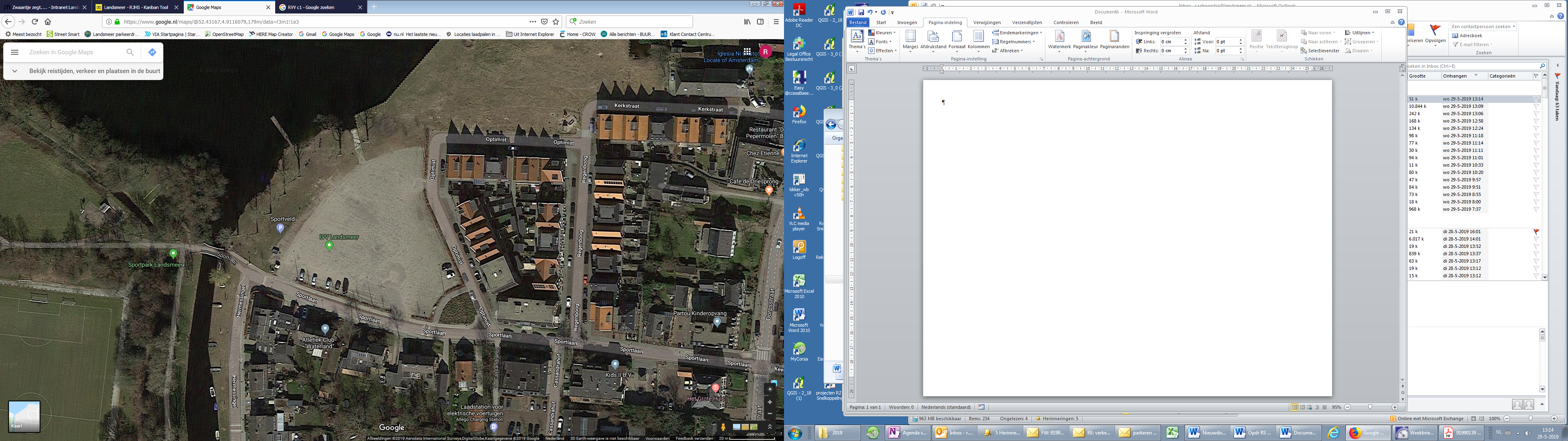 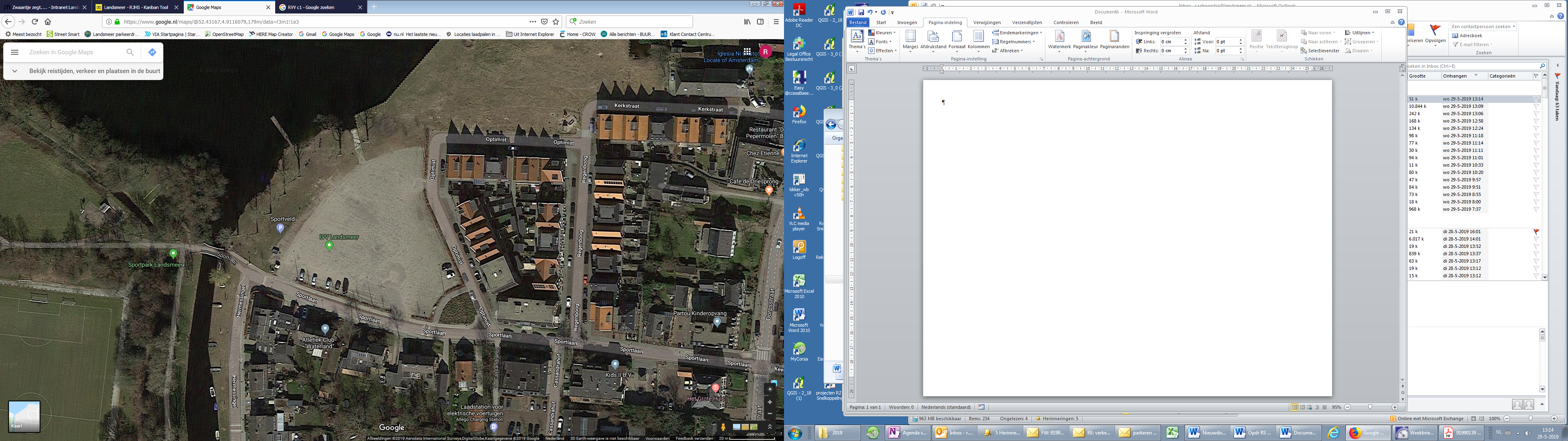 		Tekst: “Ivm kermis afgesloten van 24 april 06:00 tot en met 2 mei 22:00 uur”		RVV C1 met onderbord “24 april 6.00 h – 2 mei 22.00 h”